Лексическая тема «Транспорт»Задание 1. Родителям рекомендуется:• вместе с ребенком понаблюдать на улице за движением различного транспорта;• познакомить его с такими видами транспорта, как наземный, воздушный, водный, подземный, железнодорожный;Наземный транспорт – это грузовые и легковые машины, автобусы, троллейбусы, трамваи, поезда, электрички; основные части машины: кабина, кузов, колёса, фары, мотор, руль, тормоза.Воздушный транспорт – самолёты, вертолёты, ракеты; их части: корпус, кабина пилота, салон для пассажиров, крылья, шасси, пропеллер.Водный транспорт – корабли, катера, яхты, лодки – подводные, моторные, парусные, вёсельные; части корабля: палуба, каюты, рубка и т.д.      • побеседовать с ним о необходимости соблюдения правил дорожного движения, а также о профессии шофера;• для закрепления у ребенка знаний о транспорте и уличном движении задать следующие вопросы: какие машины перевозят грузы? людей? На какой свет светофора разрешено переходить улицу?Задание 2.  «Один — много» (образование множественного числа имен существительных): самолет – самолеты, машина – машины, автобус-автобусы, трамвай-трамваи, самолет-самолеты, и.д.Задание 3. Дидактическая игра «Кто чем управляет? (употребление творительного падежа имен существительных)Ход игры: Ответь полным предложением, кто управляет самолетом? (Ответ: Самолетом управляет летчик, пилот).Кто управляет автомобилем?Кто управляет автобусом?Кто управляет грузовиком?Кто управляет поездом?Кто управляет кораблем?Кто управляет мотоциклом?Кто управляет велосипедом?Задание 4. Дидактическая игра «Путешествие маленькой машинки» (образование приставочных глаголов) Для старшей группы.Ход игры: Давай вместе сочиним сказку о путешествии маленькой машинки. Я буду начинать рассказывать, а ты помоги договорить слово.Жила – была на свете маленькая машинка. Жила она в тесном гараже и больше всего любила путешествовать. Вот однажды она из гаража… ….(выехала) И по дороге…. (поехала). Машинка до широкой речки….(доехала). На речке стоял мост. Тогда машинка на мост….(въехала, потом с моста…. (съехала). И вдруг увидела красивую, пушистую елочку. Машинка захотела познакомиться с ней и к елочке (подъехала). Вокруг елочки (объехала). Они поиграли и порадовались друг другу. Потом машинка той же дорогой вернулась обратно и тихо в гараж обратно….(заехала).Задание 5. Сосчитай 1-5 (согласование числительных с существительными).Ход игры: «Представим, что мы попали в автобусный парк (на аэродром, трамвайный парк, троллейбусный парк, таксопарк, стоянку автомобилей, морской порт, давай посчитаем транспорт на пальчиках: один автобус, два автобуса…. Пять автобусов (и так далее с названием других предметов транспорта)Задание 6. Вырезать картинки с изображением различного транспорта и вклеить их в альбом.Задание 6.Задание7.Подобрать действия к предметамПоезд (что делает?) – едет по рельсам; самолет (что делает?) – … пароход (что делает?) – трамвай (что делает?) – … троллейбус (что делает?) – … вертолет (что делает?) – … велосипед (что делает?) – …Задание 8 «Что общего?» У автобуса и троллейбуса – передвигаются по асфальту, резиновые колеса, за рулем водитель; у троллейбуса и трамвая – работают на электричестве; у самолета и вертолета – …; у велосипеда и мотоцикла – …Задание 9.ЗагадкиПо асфальту едет дом, ребятишек много в нем.
А над крышей вожжи, он ходить без них не может. (троллейбус)
Очень рано за окошком – стук, и звон, и кутерьма.
По прямым стальным дорожкам ходят красные дома.(трамвай)
Паровоз без колес, вот так чудо – паровоз.
Не с ума ли он сошел – прямо по морю пошел? (пароход)
Не машет крылом, а летает,
Не птица, а всех обгоняет (самолет)
Несется и стреляет, ворчит скороговоркой
Трамваю не угнаться за этой тараторкой (мотоцикл)
Чтоб тебя я повез, мне не нужен овес,
Накорми меня бензином, на копытца дай резины,
И тогда, поднявши пыль, побежит ….(автомобиль).Задание 10. Дидактическая игра «Четвёртый лишний»Пароход, лодка, самолёт, парусник.Автомобиль, трамвай, троллейбус, метро.Самолёт, вертолёт, велосипед, воздушный шар.Самосвал, троллейбус, самокат, автобус.Задание 9. Нарисуй по клеткам транспорт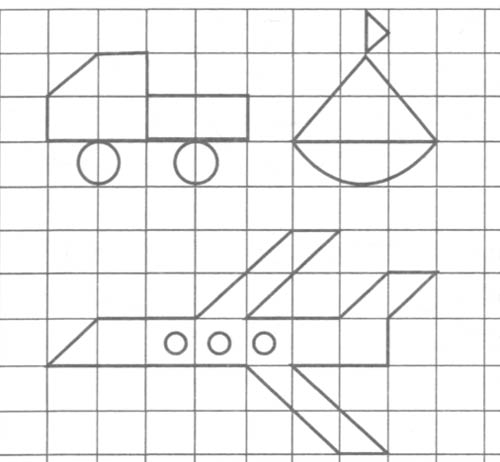 